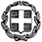 	Χαλάνδρι,	8/2/2019	Αριθ. Πρωτ. 47Προκήρυξη Εκπαιδευτικής Εκδρομής στο Καρπενήσι στο Πλαίσιο Εγκεκριμένων Προγραμμάτων Περιβαλλοντικής ΕκπαίδευσηςΠρόσκληση εκδήλωσης ενδιαφέροντος ταξιδιωτικών γραφείων για την πραγματοποίηση διήμερης εκπαιδευτικής επίσκεψης ομάδας μαθητών Περιβαλλοντικής Εκπαίδευσης (Σχολικού Έτους 2018-2019), στο Καρπενήσι από 25-2-2018 έως 26-2-2019.(Αρ. έγκρισης Φ.22.6/ /1289 /18-1-2019, Απόφαση του Δ/ντή ΔΕ Β΄ Αθήνας)ΣΧΕΤ.: Υπ' αρ. πρωτ. 212004/Δ7/7-12-2018 εγκύκλιο ΥΠΠΕΘΠΡΟΟΡΙΣΜΟΣ ΚΑΡΠΕΝΗΣΙ (από 25-2-2019 έως 26-2-2019)Πρόγραμμα (ΑΡΩΜΑΤΙΚΑ ΦΥΤΑ ΚΑΙ ΒΟΤΑΝΑ ΔΙΗΓΟΥΝΤΑΙ ΤΙΣ ΙΣΤΟΡΙΕΣ ΤΟΥΣ…)(Συμμετέχοντες μαθητές  24-25) 1 αρχηγός καθηγητής,1 συνοδός καθηγητήςΠαρατηρήσεια) α) Η προσφορά κατατίθεται κλειστή σε έντυπη μορφή (όχι με email ή fax) στο σχολείο β) με κάθε κατΚβ) Κατατίθεται από το ταξιδιωτικό γραφείο απαραιτήτως και Υπεύθυνη Δήλωση ότι διαθέτει βεβ γ) Βεβαίωση συνδρομής των νόμιμων προϋποθέσεων λειτουργίας τουριστικού γραφείου, η οποία βρίσκεται σε ισχύ.γ) Θα ληφθούν δδ) Θα ληφθούν υπόψη ΜΟΝΟΝ όσες προσφορές πληρούν στο απόλυτο τις ως άνω προδιαγραφές. Φάκελοι που δεν Φάκελοι που δ θθα πληρούν με ακρίβεια τις ως άνω προδιαγραφές, δεν θα ληφθούν υπόψη.δ) Το σχολείο Η ΔιευθύντριαΠάσχαρη Αργεντούλα 